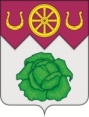 АДМИНИСТРАЦИЯ МУНИЦИПАЛЬНОГО ОБРАЗОВАНИЯ ЧУФАРОВСКОЕ ГОРОДСКОЕ ПОСЕЛЕНИЕВЕШКАЙМСКОГО РАЙОНА УЛЬЯНОВСКОЙ ОБЛАСТИПРОЕКТПОСТАНОВЛЕНИЕ____________2017                                                                                № ____                                                                                                                Экз.№___р.п. ЧуфаровоОб утверждении муниципальной программы«Формирование комфортной среды  муниципального образованияЧуфаровское городское поселение на 2018-2022 годы»В целях создания наиболее благоприятной и комфортной среды жизнедеятельности населения муниципального образования Чуфаровское городское поселение, в соответствии с Приказом Министерства строительства и жилищно-коммунального хозяйства РФ от 06.04.2017 № 691/пр «Об утверждении методических рекомендаций по подготовке государственных программ субъектов Российской Федерации и муниципальных программ формирования современной городской среды в рамках реализации приоритетного проекта «Формирование комфортной городской среды» на 2018-2022 годы» постановляю:1. Утвердить муниципальную программу «Формирование комфортной среды муниципального образования Чуфаровское городское поселение на 2018-2022 годы» (приложение).2. Настоящее Постановление вступает в  силу с 01.01.2018 года,  подлежит  обнародованию и размещению на сайте Администрации муниципального образования Чуфаровское городское поселение.Глава Администрациимуниципального образованияЧуфаровское городское поселение                                 С.С. Семенова                                                                                                                    Приложение                                                                                                  к постановлению Администрации                                                                                                     муниципального образования                                                                                                   Чуфаровское городское поселение                                                                                                   от _________2017  № _______МУНИЦИПАЛЬНАЯ ПРОГРАММА«ФОРМИРОВАНИЕ КОМФОРТНОЙ СРЕДЫ МУНИЦИПАЛЬНОГО ОБРАЗОВАНИЯ ЧУФАРОВСКОЕ  ГОРОДСКОЕ ПОСЕЛЕНИЕНА 2018 – 2022 ГОДЫ»ПАСПОРТМУНИЦИПАЛЬНОЙ ПРОГРАММЫ«ФОРМИРОВАНИЕ КОМФОРТНОЙ СРЕДЫ МУНИЦИПАЛЬНОГО ОБРАЗОВАНИЯЧУФАРОВСКОЕ ГОРОДСКОЕ ПОСЕЛЕНИЕНА 2018-2022 ГОДЫ»Основные понятия и термины, используемые в ПрограммеСоздание комфортной среды – комплекс мероприятий по благоустройству, направленных на обеспечение и повышение комфортности условий проживания граждан, поддержание и улучшение санитарного и эстетического состояния территории, поддержание архитектурного облика территории.Объекты благоустройства:- территории общего пользования: площади, улицы, набережные;- территории объектов общественного и административного назначения;- парки, аллеи, сады общего пользования, зелёные насаждения на улицах и прилегающих территориях дорог;- дворы многоквартирных домов, в том числе ограждения и другие элементы благоустройства;- малые архитектурные формы (скамейки, беседки, цветочницы, детские игровые комплексы, перголы, декоративные садово-парковые скульптуры, урны);- художественно-архитектурная подсветка фасадов зданий в тёмное время суток;- элементы «водного фасада» (фонтаны, открытые бассейны, родники, источники, каскады и другие подобные объекты);- конструкции рекламы и системы навигации (информационные стенды, указатели и другие элементы);- общественные кладбища;- прочие объекты благоустройства.Введение. Характеристика проблем, на решение которыхнаправлена ПрограммаДворовые территории и места массового пребывания населения являются важной составной частью жизнедеятельности людей.Текущее состояние большинства дворовых территорий и  мест массового пребывания населения не соответствует современным требованиям, а именно: значительная часть асфальтобетонного покрытия внутридворовых проездов имеет высокую степень износа, недостаточно оборудованных детских и спортивных площадок, площадок для отдыха, недостаточное оснащение элементами благоустройства территорий по приспособлению для маломобильных групп населения.Существующее положение обусловлено рядом факторов: введение новых современных требований к благоустройству и содержанию территорий, недостаточное финансирование программных мероприятий в предыдущие годы, отсутствие комплексного подхода к решению проблемы формирования и обеспечения среды, комфортной и благоприятной для проживания населения. Некоторые виды работ по благоустройству дворовых территорий и мест массового пребывания людей практически не проводились. Например, работы по организации новых дворовых площадок для отдыха детей разных возрастных групп, работы по формированию доступной городской среды для маломобильных групп населения. Благоустройство дворовых территорий и мест массового пребывания населения невозможно осуществлять без комплексного подхода. При отсутствии проекта благоустройства получить многофункциональную адаптивную среду для проживания граждан не представляется возможным. При выполнении работ по благоустройству необходимо учитывать мнение жителей и сложившуюся инфраструктуру территорий дворов для определения функциональных зон и выполнения других мероприятий. Комплексный подход позволяет наиболее полно и в то же время детально охватить весь объём проблем, решение которых может обеспечить комфортные условия проживания всего населения. К этим условиям относятся чистые улицы, парки и скверы, площади, благоустроенные районы,  зелёные насаждения, необходимый уровень освещенности дворов, улиц, парков и скверов в тёмное время суток. Важнейшей задачей органов местного самоуправления муниципального образования Чуфаровское городское поселение  Вешкаймского района  является формирование и обеспечение среды, комфортной и благоприятной для проживания населения, в том числе благоустройство и надлежащее содержание дворовых территорий и мест общего пользования, выполнение требований Градостроительного кодекса Российской Федерации по устойчивому развитию сельских территорий, обеспечивающих при осуществлении градостроительной деятельности безопасные и благоприятные условия жизнедеятельности человека. Для поддержания дворовых территорий и  мест массового пребывания населения в технически исправном состоянии и приведения их в соответствие с современными требованиями комфортности разработана муниципальная программа «Формирование комфортной среды в муниципальном образовании Чуфаровское городское поселение на 2018-2022 годы» (далее – Программа).Комплексное благоустройство дворовых территорий и   мест массового пребывания населения позволит поддержать их в удовлетворительном состоянии, повысить уровень благоустройства, обеспечить здоровые условия отдыха и жизни жителей. Приоритетами реализации Программы является обеспечение надлежащего технического и санитарно-гигиенического состояния мест массового пребывания населения и создание комфортной территории для жизнедеятельности населения.Реализация мероприятий Программы приведёт к достижению следующих результатов:- повышение комфортности условий проживания граждан на территории муниципального образования Чуфаровское городское поселение;- повышение уровня чистоты на территории муниципального образования Чуфаровское городское поселение;- повышение уровня эстетичности территорий муниципального образования Чуфаровское городское поселение.Цель и целевые индикаторы Программы2.1. Цель Программы – создание наиболее благоприятной и комфортной среды жизнедеятельности  населения муниципального образования Чуфаровское городское поселение.В ходе достижения цели Программы необходимо выполнить следующие задачи:- благоустройство территорий муниципальных объектов социальной сферы;- благоустройство дворовых территорий многоквартирных домов;- благоустройство территорий общего пользования: площадей, улиц, набережных;- благоустройство парков и скверов;- благоустройство кладбищ.2.2. Для реализации Программы заданы следующие целевые индикаторы:Сроки и этапы реализация ПрограммыПрограмму предполагается реализовать в 2018-2022 годах в пять этапов:1 этап – 2018 год;2 этап – 2019 год;3 этап – 2020 год;4 этап – 2021 год;5 этап – 2022 год.4. Система мероприятий ПрограммыСистема мероприятий Программы направлена на своевременное и качественное проведение работ по:1) благоустройству территорий объектов социальной сферы;2)  благоустройство дворовых территорий МКД;3) благоустройству площадей, улиц, набережных, парков и скверов;4) благоустройству территорий кладбищ.Обеспечение выполнения мероприятий Программы осуществляется Администрацией муниципального образования Чуфаровское городское поселение.Перечень мероприятий Программы с указанием сроков исполнения, источников и объёмов финансирования представлен в приложении к Программе.Ресурсное обеспечение ПрограммыОбщий объём финансирования Программы из бюджета муниципального образования Чуфаровское городское поселение – 250,0 тыс. руб.Финансирование по годам распределяется следующим образом:2018 год – 50,0 тыс. руб.; 2019 год – 50,0 тыс. руб.;2020 год – 50,0 тыс. руб.;2021 год – 50,0 тыс. руб.;2022 год – 50,0 тыс. руб.Объёмы финансирования мероприятий Программы за счёт средств бюджета муниципального образования Чуфаровское городское поселениеОбъём бюджетных ассигнований бюджета муниципального образования Чуфаровское городское поселение на реализацию Программы утверждается решением Совета депутатов муниципального образования Чуфаровское городское поселение на очередной финансовый год и плановый период.Ежегодный объём бюджетных ассигнований бюджета муниципального образования Чуфаровское городское поселение на реализацию Программы подлежит уточнению  при разработке проекта бюджета муниципального образования Чуфаровское городское поселение на очередной финансовый год и плановый период.Контроль за реализацией ПрограммойКонтроль за ходом реализации Программы осуществляется Администрацией муниципального образования Чуфаровское городское поселение Вешкаймского района Ульяновской области.Наименование ПрограммыФормирование комфортной среды  муниципального образования Чуфаровское городское поселение на 2018-2022 годыПравовые основы для разработки Приказ Министерства строительства и жилищно-коммунального хозяйства РФ от 06.04.2017 № 691/пр «Об утверждении методических рекомендаций по подготовке государственных программ субъектов Российской Федерации и муниципальных программ формирования современной городской среды в рамках реализации приоритетного проекта «Формирование комфортной городской среды» на 2018-2022 годы»;Устав муниципального образования Чуфаровское городское поселение Вешкаймского района Ульяновской областиРуководитель ПрограммыАдминистрация муниципального образования Чуфаровское городское поселение:Ульяновская область, Вешкаймский р-н  р.п. Чуфарово, ул. Мира,  д. 44,тел.:(84243) 3-11-38; 3-12-75e-mail: admfalova@mail.ruРазработчик ПрограммыАдминистрация муниципального образования:Чуфаровское городское поселениеУльяновская область, Вешкаймский районр.п. Чуфарово, ул. Мира, д. 44,тел.:(84243) 3-11-38e-mail: admfalova@mail.ruИсполнитель ПрограммыАдминистрация муниципального образования:Чуфаровское городское поселениеУльяновская область, Вешкаймский районр.п. Чуфарово, ул. Мира, д. 44,тел.:(84243) 3-11-38e-mail: admfalova@mail.ruЦели и задачи ПрограммыСоздание наиболее благоприятной и комфортной среды жизнедеятельности населения муниципального образования Чуфаровское городское поселение.В ходе достижения цели Программы необходимо выполнить задачи по:- благоустройству территорий объектов социальной сферы;- благоустройство дворовых территорий многоквартирных домов;- благоустройству территорий общего пользования: площадей, улиц, набережных;- благоустройству парков и скверов;- благоустройству территорий кладбищ.Важнейшие целевые индикаторы и показатели Программы Увеличение доли благоустроенных дворовых территорий МКД из общей площади дворовых территорий;увеличение доли благоустроенных площадей, улиц, набережных от общей площади площадей, улиц, набережных поселения;увеличение доли благоустроенных парков и скверов от общей площади парков и скверов поселения;увеличение доли площади благоустроенных (или созданных новых) цветников от общей площади поселения;увеличение доли детских игровых комплексов от общего количества детских игровых комплексов в поселении;увеличение доли благоустроенных территорий кладбищ от общего количества кладбищ поселения. Сроки и этапы реализации Программы Реализация Программы осуществляется в 2018-2022 годы в пять этапов:1 этап – 2018 год;2 этап – 2019 год;3 этап – 2020 год;4 этап – 2021 год;5 этап – 2022 год.Перечень основных мероприятий Программы- работы по благоустройству территорий объектов социальной сферы;- работы по благоустройству дворовых территорий МКД;- работы по благоустройству территорий площадей, улиц, набережных, пляжей, парков, скверов;- работы по благоустройству территорий кладбищ.Объём средств за счёт всех источников финансирования с разбивкой по этапам реализации ПрограммыИсточником финансирования является бюджет муниципального образования Чуфаровское городское поселение.Объём средств бюджета муниципального образования Чуфаровское городское поселение составляет – 250,0 тыс. руб.По годам:2018 год – 50 тыс. руб.;2019 год – 50 тыс. руб.;2020 год – 50 тыс. руб.;2021 год – 50 тыс. руб.;2022 год – 50 тыс. руб.Ожидаемые конечные результаты реализации ПрограммыРеализация мероприятий Программы приведёт к достижению следующих результатов:- повышение комфортности условий проживания граждан на территории муниципального образования Чуфаровское городское поселение;- повышение уровня чистоты на территории муниципального образования Чуфаровское городское поселение;- повышение уровня эстетичности территорий муниципального образования Чуфаровское городское поселение.Система контроляКонтроль осуществляет Администрация муниципального образования Чуфаровское городское поселение Вешкаймского района Ульяновской области:Ульяновская область,р.п. Чуфарово, ул. Мира, д. 44,тел.:(84243) 3-1-38e-mail: admfalova@mail.ruЦелевые индикаторы2018 год2019 год2020 год2021 год2022 год123456Увеличение доли благоустроенных дворовых  территорий МКД от общей площади дворовых территорий МКД поселения20%40%60%80%100%Увеличение доли благоустроенных площадей, улиц, набережных от общей площади площадей, улиц, набережных поселения20%40%60%80%100%Увеличение доли благоустроенных парков и скверов от общей площади парков и скверов поселения40%50%60%90%100%Увеличение доли площади благоустроенных (или созданных новых) цветников от общей площади поселения30%40%60%80%100%Увеличение доли детских игровых комплексов от общего количества детских игровых комплексов в поселении20%40%60%80%100%Увеличение доли благоустроенных территорий кладбищ от общего количества кладбищ поселения20%40%60%80%100%Наименование мероприятий ПрограммыОбъём финансирования мероприятий Программы за счёт средств бюджета муниципального образования Чуфаровское  городское поселение, в том числе по годам,тыс. руб.Объём финансирования мероприятий Программы за счёт средств бюджета муниципального образования Чуфаровское  городское поселение, в том числе по годам,тыс. руб.Объём финансирования мероприятий Программы за счёт средств бюджета муниципального образования Чуфаровское  городское поселение, в том числе по годам,тыс. руб.Объём финансирования мероприятий Программы за счёт средств бюджета муниципального образования Чуфаровское  городское поселение, в том числе по годам,тыс. руб.Объём финансирования мероприятий Программы за счёт средств бюджета муниципального образования Чуфаровское  городское поселение, в том числе по годам,тыс. руб.Объём финансирования мероприятий Программы за счёт средств бюджета муниципального образования Чуфаровское  городское поселение, в том числе по годам,тыс. руб.Наименование мероприятий Программы2018 год2019 год2020 год2021 год2022 годВсегоБлагоустройство территорийобъектовсоциальной сферы20,010,020,015,065,0Благоустройство дворовых территорий МКД30,010,020,010,015,085,0Благоустройство площадей, улиц, набережных,парков и скверов10,010,010,010,010,050,0Благоустройство территорийкладбищ10,010,010,010,010,050,0Итого50,050, 050, 050, 050, 0250, 0